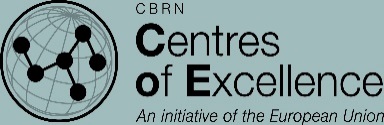 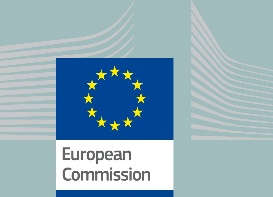 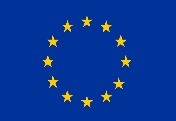 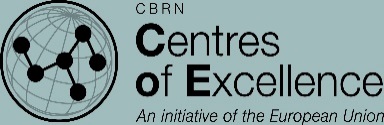 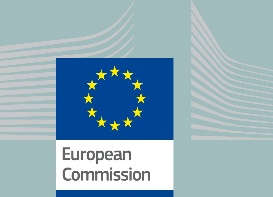 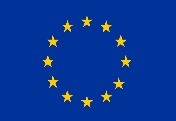                      FICHE DE PROJETNuméro de projet:P-60/378-227Durée: 36 mois (Novembre 2016 - Novembre 2019)Budget:€ 3,5 millionsSource de financement: Commission Européenne,Directorat-Général pour la Coopération Internationale et le Dévelopment (DG DEVCO),Instrument contributant a la Stabilité et la PaixAgence exécutive:International Science and                         Technology Center, AstanaDirecteur Exécutif: David Cleave                                       (cleave@istc.int)              Points de contact:DEVCO responsible de project: Silvia Bottone, (Silvia.BOTTONE@ec.europa.eu)ISTC chef de project: Kamen Velichkov, (velichkov@istc.int)L’exécution du project est gerée par UE DG DEVCOPROJET-60: SOUTIEN AU CENTRE D’EXCELLENCE DES PAYS DE L’AFRIQUE CENTRALE AT DE L’EST POUR LA SECURITE NUCLEAIRECouverture géographique et pays partenaires:Pays africains-parties à l’initiative de l’Union Européenne Centres d’Excellence pour la prévention des risques de nature chimique, biologique, radiologique et nucléaire (CBRN) dans la région de l’Afrique Centrale et de l’Est: Burundi, République Démocratique du Congo, Éthiopie, Ghana, Kenya, Malawi, Ouganda, Rwanda, Seychelles, Tanzanie, Zambie et Namibie. Contexte Les pays de la région de l’Afrique Centrale et de l’Est font face aux risques radiologiques et nucléaires provenant de l’extraction, le traitement et la transportation de l’uranium ainsi que du ménagement des sources radioactives. Selon les expériences (e.g. en Asie Centrale) l’extraction sécurisée et durable exige l’application des meilleures pratiques et standards internationales afin de prévenir l’impact négatif sur l’environement et la remédiation coûteuse. L’exportation du concentré du minerai d’uranium à travers plusieurs pays demande des règles juridiques harmonisées ainsi qu’une mise en oeuvre synchronisée aux passages frontiers afin de prévenir le traffic illégal des matériaux radioactifs. Le Projet 60 sera exécuté en coordination avec un projet parallel financé par l’UE dans le cadre de l’Instrument pour Coopération en Sécurité Nucleaire - MC 5.01/15B “Support for Southern African Countries in Nuclear Safety and Safeguards”.But principalLe but principal long-durée du projet est de renforcer et d’harmoniser les systèmes de régulation nucléaires dans les pays participants, de renforcer leurs sûreté et sécurité nucléaire et de soutenir leurs efforts de remplir les obligations internationales de sauvegarde qu’ils ont assumées dans le cadre du Traité sur la non-prolifération des armes nucléaires; les agréments avec l’Agence internationale de l’énergie atomique (AIEA); La Convention sur la Protection physique des matières nucléaires; la Résolution 1540 du Conseil de Sécurité des Nations Unies; ainsi que le Traité sur des zones exemptes d’armes nucléaires en Afrique. Faisant parties des politiques de développement des pays de l’Afrique Centrale et de l‘Est, les sources radioactives sont mises en use dans la médicine et dans l’industrie. Ils est possible que dans certains cas, l’octroi des licences, l’exploitation et le contrôle des sources, spécialement au bout de leur durée de vie économique, produisent des sources orphelines abandonnées. En même temps, un cadre de surveillance plus efficace des sources de radiation licenciées, ainsi que des inspections régulières d’observance devient plus importants.Objectifs du project: •assistance au renforcement et à l’harmonisation des systèmes nationaux de régulation;•soutient à la comptabilité et au contrôle des sources et des matériaux radioactives, y compris par de systèmes de contrôle aux frontières;•identification des besoins à l’eqippement de détection de radiation disponible aux équipes de ménagement de renforcement et de contrôle des frontières;•soutient à la détection, récupération et stockage des sources orphelines, comme une partie inséparable des politiques nationales de ménager des déchets radioactifs; provision de formation au personnel et amélioration des procédures standard d’opération;•création ou renforcement des inventaires nationaux audités;•dévelopment des plans nationaux de réponse (ou élargissement des plans d’urgence existants) pour avérer des incidents potentiels radiologiques ou nucléaires.Activites•an atelier régional dédié aux plans de réponse radiologique et nucléaire (RN);•des cours de type Train-the-Trainer – cinq en langue anglaise et deux cours en lange française;  •sept exercices sur terrain en lange anglaise au niveau sub-régional dans des locations suitable, comme suit: deux exercices en investigations aux passages frontiers du matériel RN; au traffic illegal; au ménagement des crimes radiologiques, respectivement, et un exercice sur la transportation du concentré du minerai d’uranium; trois exercices sur terrain en lange française – une dans chaque categorie sauf la transportation;•sept exercices de simulation en anglais au niveau sub-régional: deux concernant incidents across frontières, traffic illégal et investigation nucléaire légale, et une en transportation du minerai d’uranium et trois table-top exercices en langue française – une pour chaqune des trois categories ci-mentionées;•visites sur les cites et consultations des experts;Communication et VisibilitéCe project va contribuer à la sensibilisation du public aux pays participants par le biais des évènements spéciaux et l’utilisation de médias sociaux, discussions télévisées, un débat d’étudiants consacré à l’usage pacific du nucléaire ainsi que des présentations lors des exhibitions et forums internationals.